Утверждаю директор МОБУ СОШ № 31 хутора  Харьковского_________К.М.АлахвердиевПорядоквзаимодействия  МОБУ СОШ № 31 хутора  Харьковскогос правоохранительными органами1.Общие положения1.1.Настоящий Порядок взаимодействия МОБУ СОШ № 31 (далее – Учреждение) с правоохранительными органами (далее – Порядок) устанавливает процедуру уведомления правоохранительные органы о фактах коррупционных правонарушений, регистрации таких уведомлений и организации проверки содержащихся в них сведений.1.2.Порядок разработан в соответствии с ФЗ от 25.12.2008 года №273-ФЗ «О противодействии коррупции», в целях повышения эффективности мер по противодействию коррупции.1.3.В соответствии со статьёй 1 ФЗ №273-ФЗ «О противодействии коррупции»  коррупцией является:а) злоупотребление служебным положением, дача взятки, получение взятки, злоупотребление полномочиями, коммерческий подкуп либо иное незаконное использование физическим лицом своего должностного положения вопреки законным интересам общества и государства в целях получения выгоды в виде денег, ценностей, иного имущества или услуг имущественного характера, иных имущественных прав для себя или для третьих лиц либо незаконное предоставление такой выгоды указанному лицу другими физическими лицами;б)совершение деяний, указанных в подпункте а) настоящего пункта, от имени или в интересах юридического лица.2.Порядок уведомления2.1. Работник МОБУ СОШ № 31 (далее – Работник) обязан уведомлять  обо всех случаях обращения к нему каких-либо лиц в целях склонения его к совершению коррупционных правонарушений работодателя.Невыполнение Работником вышеуказанной обязанности является правонарушением, влекущим привлечение его к ответственности в соответствии с законодательством Российской Федерации.2.2.При получении Работником предложения коррупционного характера, а также при получении им  информации о коррупционном предложении другим Работникам Учреждения Работник незамедлительно в письменном виде обязан уведомить об этом руководителя Учреждения.2.3.Перечень сведений, подлежащих отражению в уведомлении, должен содержать:- фамилию, имя, отчество, должность, место жительства и телефон лица, направившего уведомление;- описание обстоятельств, при которых стало известно о случаях обращения к Работнику в связи с исполнением им должностных обязанностей каких-либо лиц в целях склонения его к совершению коррупционных правонарушений (дата, место, время, другие условия);- подробные сведения о коррупционных правонарушениях, которые должен был бы совершить Работник по просьбе обратившихся лиц;- все известные сведения о физическом (юридическом) лице, склоняющем к коррупционному правонарушению;- способ и обстоятельства склонения к коррупционному правонарушению, а также информацию об отказе (согласии) принять предложение лица о совершении коррупционного правонарушения.2.4.Уведомления, содержащие сведения о правонарушениях, не являющихся коррупционными, подлежат рассмотрению комиссией по регулированию конфликта интересов работников Учреждения2.5.Уведомление составляется в свободной форме на имя руководителя Учреждения. 2.6.Каждое уведомление подлежит обязательной регистрации в журнале регистрации уведомлений о фактах обращения в целях склонения Работников Учреждения к совершению коррупционных правонарушений и заверяется печатью Учреждения.2.7.На каждом уведомлении делается отметка о принятии с указанием даты подачи уведомления.2.8.Конфиденциальность полученных сведений обеспечивается лицом, получившим уведомление (руководителем Учреждения или уполномоченным лицом). 2.9.Организация проверки сведений о случаях обращения к Работнику в связи с исполнением должностных обязанностей каких-либо лиц в целях склонения его к совершению коррупционных правонарушений осуществляется правоохранительными органами путём направления уведомлений в правоохранительные органы, проведения бесед с Работником, подавшим уведомление, получения от Работника пояснений по сведениям, изложенным в уведомлении.2.10.Уведомление направляется руководителем Учреждения или уполномоченным лицом в правоохранительные органы не позднее 10 дней с даты его регистрации в журнале.2.11.По результатам рассмотрения уведомления принимается решение в соответствии с действующим законодательством РФ.2.12.О результатах проверки сведений, содержащихся в уведомлении, Работник извещается в обязательном порядке.2.13.Работодателем принимаются меры по защите Работника в части предоставления гарантий, предотвращающих его неправомерное увольнение, перевод на нижестоящую должность, лишение или снижение размера премии, перенос времени отпуска, привлечение к дисциплинарной ответственности в период рассмотрения представленного уведомления.2.14.Для сообщения о фактах коррупционных правонарушений Работник может воспользоваться  телефонами доверия, размещёнными на информационных стендах и школьном сайте, механизмами «обратной связи».2.14.Сотрудничество с правоохранительными органами также может проявляться в форме:- оказание содействия уполномоченным представителям контрольно-надзорных и правоохранительных органов при проведении ими инспекционных проверок деятельности Учреждения по вопросам предупреждения и противодействия коррупции;- оказание содействия уполномоченным представителям   правоохранительных органов при проведении мероприятий по пресечению или расследованию коррупционных преступлений, включая оперативно-розыскные мероприятия.3.Заключение договора с гражданином, замещавшим должности государственной или муниципальной службы.3.1. Руководство Учреждения при заключении договора с гражданином, замещавшим должности государственной или муниципальной службы, в течение 2 лет после его увольнения с государственной или муниципальной службы обязано сообщить работодателю государственного или муниципального служащего по последнему месту его службы о заключении такого договора в письменной форме.3.2.В письме, направляемом работодателю гражданина по последнему месту его службы должны содержаться следующие сведения:а) фамилия.имя, отчество;б) число, месяц, год и место рождения гражданина;в) должность государственной или муниципальной службы, замещаемая гражданином непосредственно перед увольнением с государственной или муниципальной службы (по сведениям, содержащимся в трудовой книжке);г) наименование организации;д) дата и номер приказа, согласно которому гражданин принят на работу;е) дата заключения трудового договора и срок, на который он заключён;ж) наименование должности, которую занимает гражданин по трудовому договору в соответствии со штатным расписанием.3.3.При трудоустройстве руководитель школы в  обязательном порядке запрашивает сведения о предыдущем месте работы (трудовую книжку).3.4.При необходимости руководитель Учреждения направляет соответствующие запросы в правоохранительные органы.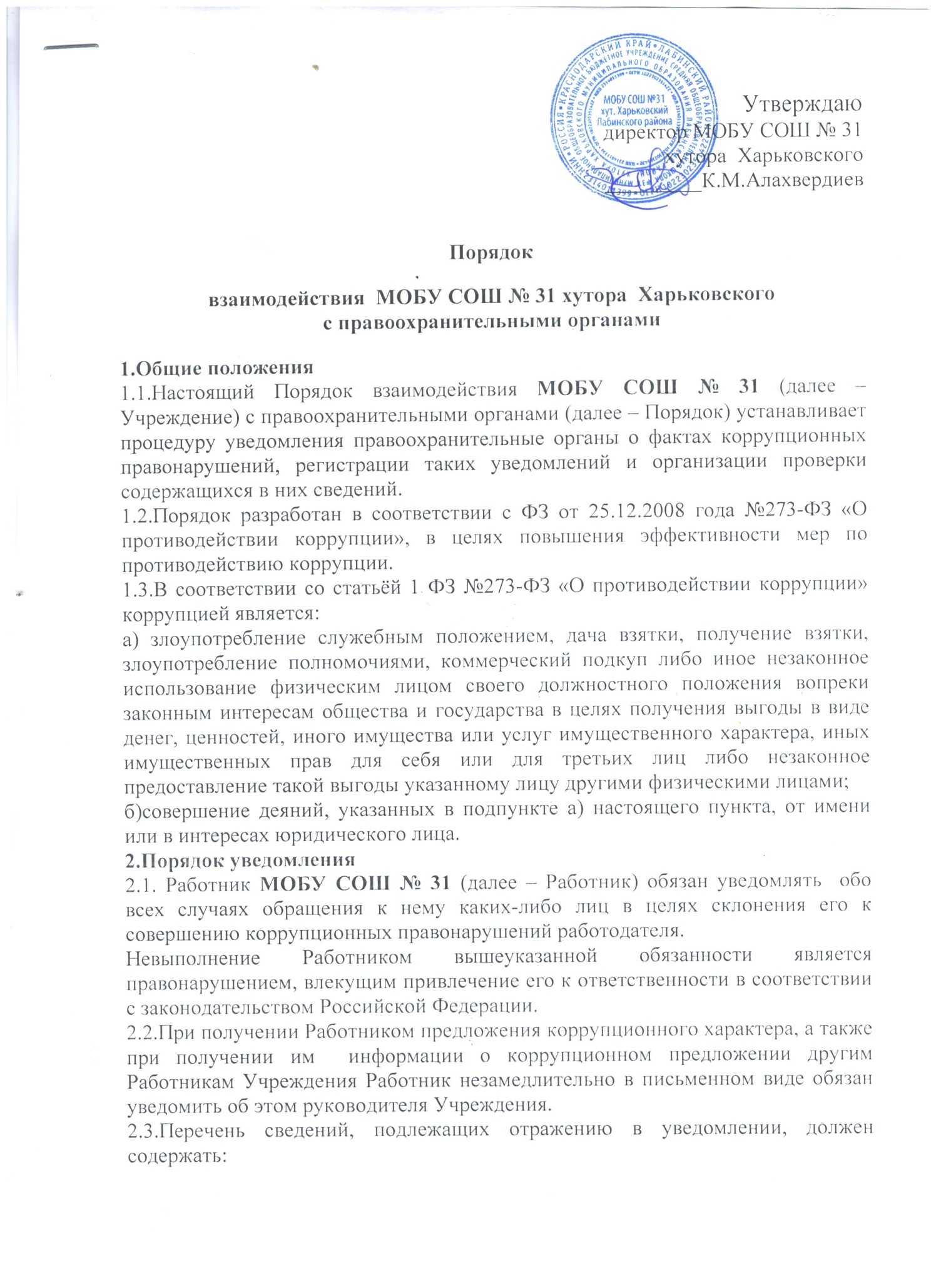 